प्रिय मतदाता,  Santa Clara काउंटी मतदाता रजिस्ट्रार इस हस्ताक्षर सत्यापन वक्तव्य पत्र को इसलिए भेज रहा है क्योंकि आपके हस्ताक्षर हमारे रिकॉर्ड से मेल नहीं खा रहे हैं।  इस पत्र के पीछे हस्ताक्षर सत्यापन वक्तव्य को पूरा करने, हस्ताक्षर करने और वापस करने के लिए आपके पास चुनाव के 28 दिन बाद तक का समय है। आपको चुनाव के बाद 28वें दिन तक शाम 5:00 बजे से पहले इस पत्र के पीछे निर्देशों में दिए गए विकल्पों में से एक को पूरा करना होगा।आपका हस्ताक्षर सत्यापन वक्तव्यSanta Clara काउंटी मतदाता रजिस्ट्रार कार्यालय को  चुनाव के बाद 28वें दिनतक शाम 5:00 बजे से पहले प्राप्त हो जाना चाहिए।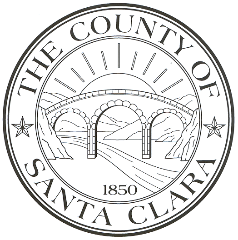 हस्ताक्षर सत्यापन वक्तव्य को पूरा करने से पहले इन निर्देशों को ध्यान से पढ़ें।इन निर्देशों का पालन नहीं करने पर आपके मतपत्र की गिनती नहीं हो सकेगी। आपके डाक द्वारा मतदान मतपत्र के गिने जाने के लिए, नीचे दिए गए वक्तव्य को भरें और "मतदाता के हस्ताक्षर" के ऊपर की रेखा पर हस्ताक्षर करें और वापस लौटाने के निम्न विकल्पों में से कोई एक चुनें: कृपया ध्यान दें कि पूर्ण वक्तव्य पर प्रदान किए गए हस्ताक्षर भविष्य के चुनावों में हस्ताक्षर तुलना उद्देश्य के उपयोग के लिए आपके पंजीकरण रिकॉर्ड में जोड़े जा सकते हैं। मतदाता रजिस्ट्रार कार्यालय में स्वयं आकर। आप अपने हस्ताक्षरित किया हुए वक्तव्य को वापस करने या मूल डाक द्वारा मतदान मतपत्र लिफाफे पर पुनः हस्ताक्षर करने के लिए नीचे दिए गए हमारे कार्यालय के पते पर सोमवार से शुक्रवार सुबह 8:00 बजे से शाम 5:00 बजे तक आ सकते हैं। यह चुनाव के बाद 28वें दिन तक शाम 5:00 बजे से पहले किया जाना चाहिए।Santa Clara काउंटी में किसी भी आधिकारिक मतपत्र ड्रॉप बॉक्स स्थान पर अपने हस्ताक्षरित वक्तव्य को डाल दें। चुनाव के दिन रात 8:00 बजे तक Santa Clara काउंटी में किसी भी मतदान केन्द्र स्थान पर अपने हस्ताक्षर सत्यापन वक्तव्य छोड़ सकते हैं। कृपया आधिकारिक मतपत्र ड्रॉप बॉक्स और मतदान केन्द्र स्थानों की पूरी सूची और अनुसूची के लिए www.sccvote.org पर जाएँ।हस्ताक्षरित किया हुआ वक्तव्य संलग्न डाक-भुगतान लिफ़ाफे को डाक द्वारा हमारे कार्यालय भेजें: हस्ताक्षरित किया हुआ वक्तव्य हमारे कार्यालय को चुनाव के बाद 28वें दिन तक शाम 5:00 बजे से पहले नीचे दिए गए पते पर प्राप्त हो जाना चाहिए। डाक मुहर स्वीकार नहीं किए जाएँगे।हस्ताक्षरित किया हुआ वक्तव्य हमारे कार्यालय को फैक्स करें। आपका फैक्स किया हुआ वक्तव्य हमारे कार्यालय पर चुनाव के बाद 28वें दिन तक शाम 5:00 बजे से पहले प्राप्त हो जाना चाहिए। डाक द्वारा मतदान का फैक्स नंबर 1(408) 293-6002 है।हस्ताक्षरित किया हुआ वक्तव्य हमारे कार्यालय को ईमेल करें। आपका ईमेल किया हुआ वक्तव्य  हमारे कार्यालय को चुनाव के बाद 28वें दिन तक शाम 5:00 बजे से पहले प्राप्त हो जाना चाहिए। ईमेल पता votebymail@rov.sccgov.org है।हस्ताक्षर की पुष्टि करने वाला वक्तव्यमैं, ________________________________________________________________, Santa Clara काउंटी, California राज्य का/की एक पंजीकृत मतदाता हूँ।                                     (मतदाता का नाम) मैं झूठी गवाही के दंड के तहत घोषणा करता/करती हूँ कि मैंने डाक द्वारा मतदान मतपत्र का अनुरोध किया और उसे लौटा दिया है और मैंने इस चुनाव में एक से अधिक मतपत्र पर मतदान न तो किया है और न ही करूँगा/करूँगी। मैं उस परिसर का/की निवासी हूँ जिसमें मैंने मतदान किया है और मैं वह व्यक्ति हूँ जिसका नाम डाक द्वारा मतदान मतपत्र लिफाफे पर दिखाई दे रहा है। मैं समझता/समझती हूँ कि अगर मैं मतदान के संबंध में किसी भी धोखाधड़ी का प्रयास करता/करती हूँ, या अगर मैं मतदान के संबंध में सहायता या धोखाधड़ी या उकसाने में सहायता करता/करती या उकसाने का प्रयास करता/करती हूँ, तो मुझे 16 महीने या दो या तीन साल तक कैद की सजा के लिए महापराध का दोषी ठहराया जा सकता है। मैं समझता/समझती हूँ कि इस वक्तव्य पर हस्ताक्षर करने में मेरी विफलता का मतलब है कि मेरा डाक द्वारा मतदान मतपत्र अमान्य हो जाएगा।(हस्ताक्षरित)__________________________________________________________________________________________________                                           मतदाता के हस्ताक्षर                  (मुख्तारनामा स्वीकार नहीं किया जाएगा)(गवाह)______________________________________________________________________________________________________	            यदि मतदाता हस्ताक्षर करने में असमर्थ है, तो वह निशान बना सकता/सकती है जिसे एक गवाह द्वारा प्रमाणित किया जाएगा।दिनांक______________________________ महीना ______________________________, वर्ष ________________________________आवासीय पता: ________________________________________________________________________________________________			          गली का पता	                                   शहर	                                        ज़िप कोड	  डाक पता: ____________________________________________________________________________________________________	                                    गली का पता                                       शहर                                               ज़िप कोडCounty of Santa Clara Registrar of Voters1555 Berger Drive, Building 2, San Jose, CA 95112  टोल फ्री 1(866) 430-VOTE (8683) - फ़ैक्स 1(408) 293-6002 - www.sccvote.org